Ma boite à mots 2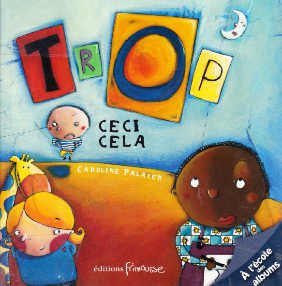 TROP CECI CELA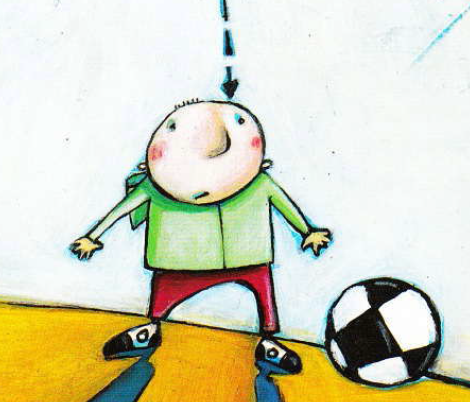 Rémi est trop petit.Rémi est trop petit.Rémi est trop petit.Rémi est trop petit.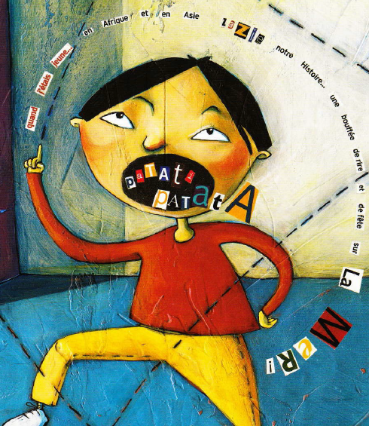 Oscar est trop bavard.Oscar est trop bavard.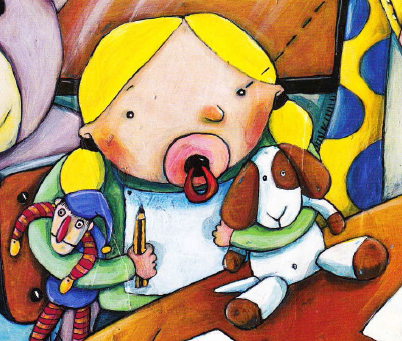 Zoé est trop bébé.Zoé est trop bébé.Zoé est trop bébé.Zoé est trop bébé.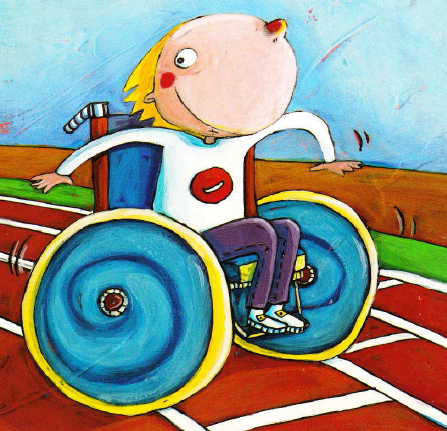 David est trop rapide.David est trop rapide.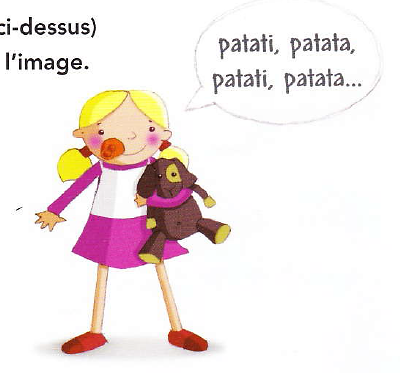 Zoé dit : « Patati, patata. »Zoé dit : « Patati, patata. »Zoé dit : « Patati, patata. »Zoé dit : « Patati, patata. »